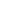 RECIBO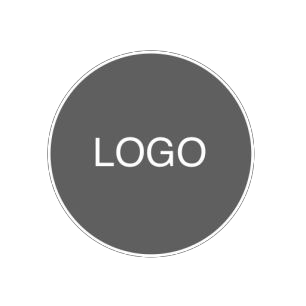 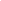 TOTAL PARCIAL	0.00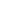 DESCUENTO	0.00Comentarios, notas....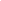 SUBTOTAL MENOS DESCUENTO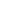 TASA DE IMPUESTO	0,00%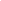 TOTAL IMPUESTOS	0.00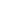 ENVÍO/MANIPULACIÓN	0.00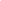 Pagadops	-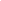 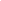 <Nombre de su empresa>FECHA DE PAGO<123 Dirección de calle><Ciudad, Estado, Código Postal/Código Postal>NÚMERO DE RECIBO<Número de teléfono><Dirección de correo electrónico>COBRAR AENVIE A<Nombre de contacto><Nombre / Departamento><Nombre de la empresa cliente><Nombre de la empresa cliente><Dirección><Dirección><Teléfono><Teléfono><Correo electrónico>DESCRIPCIÓN	CANTIDADDESCRIPCIÓN	CANTIDADPRECIO UNITARIOTOTAL0.000.000.000.000.000.000.000.000.000.000.00